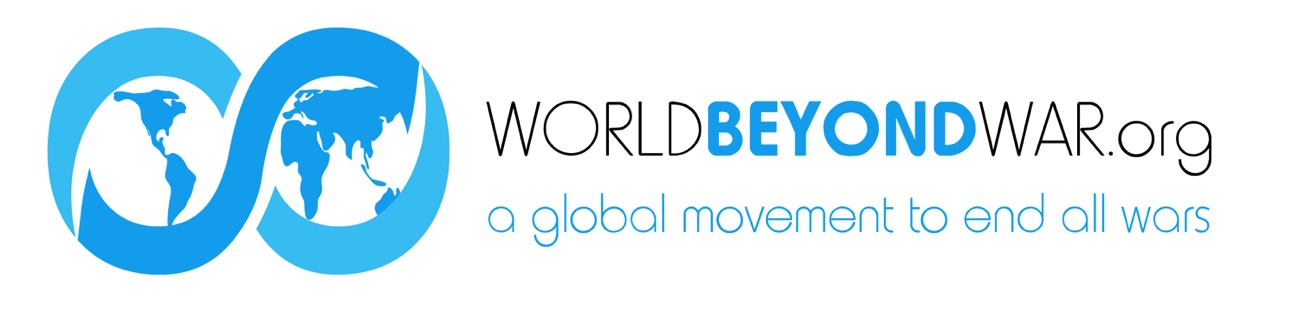 UN MOVIMIENTO GLOBAL PARA TERMINAR CON TODAS LAS GUERRAS Estoy firmemente convencido de que las guerras y el militarismo nos hacen estar màs inseguros en vez de protegernos, que ellas matan, hieren y traumatizan a hombres, mujeres y niños, dañan severamente el medio ambiente, coartan las libertades civiles, agotan las economías y desvían los recursos de actividades a favor de la vida. Me comprometo a apoyar y participar en actividades no violentas para poner fin a todas las guerras  y sus preparativos y asì crear una paz justa, duradera y sostenible NOMBRE                                                          CORREO ELECTRONICO______________________________________________________________________________________________________________________________________________________________________________________________________________________________________________________________________________________________________________________________________________________________________________________________________________________________________________________________________________________________________________________________________________________________________________________________________________________________________________________________________________________________________________________________________________________________________________________________________________________________________________________________________________________________________________________________________________________________________________________________________________________________________________________________________________________________________________________________________________________________________________________________________________________________________________________________________________________________________________________________________________________________________________________________________________________________________________________________________________________________________________________________Please photograph completed form and email to greta@worldbeyondwar.org or mail form to 
World BEYOND War P.O.Box 1484 Charlottesville VA 22902 USA. THANKS!